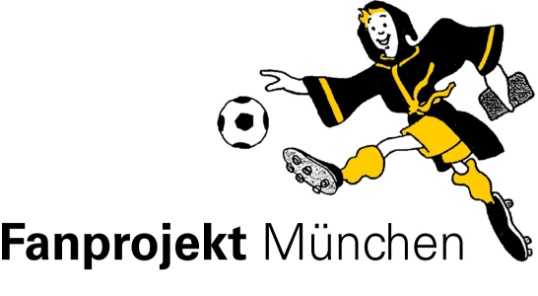 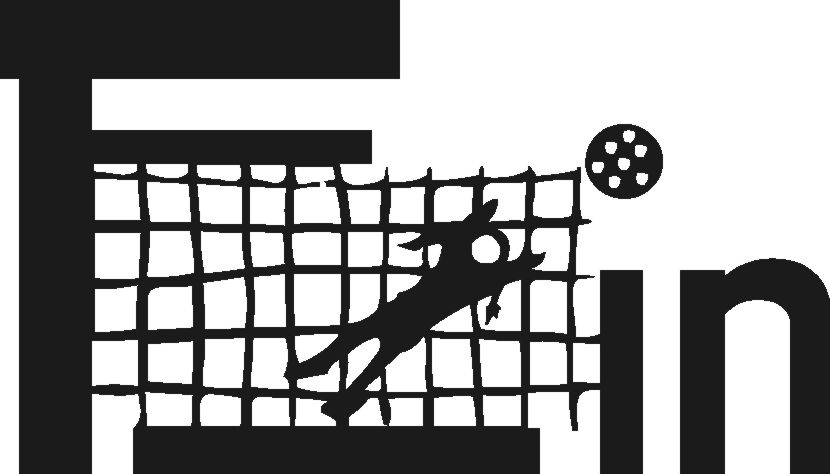 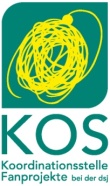 Netzwerk Frauen im Fußball www.f-in.orgAnmeldung für den FIN-Workshop vom 14.-16.6.2013 in Dachau:Bitte mailt diese verbindliche Anmeldung an: Fanprojekt.offenbach@gmx.de Name:________________________________________________________Adresse:______________________________________________________Mailadresse:___________________________________________________Ich bin Fan von:________________________________________________Ich möchte unbedingt ein Einzelzimmer Ich gehe gerne in ein Zwei- oder MehrbettzimmerIch möchte vegetarisches Essen			Ich möchte veganes Essen Was wir wissen sollten:_________________________________________________________________________________________________________________________________________________________________________________________________________________________________________________________(Einschränkungen, Ankunft, Ich möchte am Sonntag noch an der gemeinsamen Aktivität teilnehmen.Den Teilnehmerinnenbeitrag überweise ich umgehend.					_________________________________________________(Unterschrift)